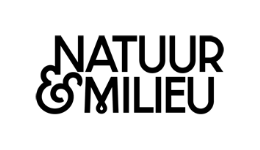 Overeenkomst tot Periodieke Schenking
* Dit veld wordt nog ingevuld door Natuur & MilieuOvereenkomst tot Periodieke Schenking (vervolg)Betalingen die zijn gedaan voor de datum van ondertekening van deze overeenkomst tot periodieke schenking door de schenker én door de begunstigde, worden niet meegerekend.

   * Dit veld wordt nog ingevuld door Natuur & Milieu***
Hartelijk dank dat u Natuur & Milieu steunt via deze schenkingsovereenkomst. 
Uw steun geeft ons een lange adem om te werken aan een schonere en duurzame wereld.

Graag deze overeenkomst in tweevoud opmaken, ondertekenen en per post sturen naar:Natuur & Milieut.a.v. Donateursservice
Antwoordnummer 9192
3500 ZA UTRECHT
(geen postzegel nodig)

U ontvangt één exemplaar retour voor uw administratie, door ons ondertekend en aangevuld. Bewaar dit zorgvuldig, de Belastingdienst kan ernaar vragen.

Heeft u nog vragen? Stel ze gerust via donateurs@natuurenmilieu.nl of telefonisch via 030-2331328.

Alvast hartelijk dank!

Met vriendelijke groet,Donateursservice
Sophia van der Ende Een toelichting op dit formulier en de schenkingsprocedure en -voorwaarden treft u aan in de bijlage.Toelichting op de overeenkomst tot periodieke schenkingU kunt het formulier digitaal invullen of in tweevoud printen en met blauwe pen invullen. Bij digitale invulling ziet u door in de velden van het formulier te klikken welke keuze u kunt maken of dat u zelf tekst dient in te voeren. Wanneer alles is ingevuld print u het formulier voor ondertekening. Het is van belang dat twee origineel getekende exemplaren aan de begunstigde instelling wordt verzonden. Vervolgens krijgt u één, ook door de begunstigde ondertekend formulier, retour. Het is van belang dat u dat goed bewaart. Als de Belastingdienst daarom vraagt, moet u de overeenkomst namelijk kunnen overleggen.1	Basisgegevens	a	Maak de keuze De heer of Mevrouw. Vul vervolgens uw voorletters en (eigen) achternaam in.	b	Hier graag de volledige naam van de begunstigde waaraan u wilt schenken. Om te profiteren van de fiscale aftrekbaarheid van uw schenking, dient de begunstigde aangewezen te zijn door de Belastingdienst als algemeen nut beogende instelling (een zogenaamde ANBI instelling).	c 	Het totaalbedrag dat u per jaar wilt gaan schenken (ook al betaalt u dit in termijnen).2	Looptijd periodieke schenking	a	Een andere voorwaarde voor fiscale aftrekbaarheid is dat de schenking minimaal 5 jaar aaneengesloten loopt. Wanneer u kiest voor onbepaalde tijd, heeft u na 5 jaar de mogelijkheid de periodieke schenking te beëindigen, zonder dat dit een negatief gevolg heeft voor de aftrekbaarheid van de verstreken 5 jaar.	b	In het jaar dat u als ingangsjaar kiest, dient de eerste betaling te geschieden.	c	De overeenkomst zal bij uw overlijden eindigen. U kunt er ook voor kiezen dat deze overeenkomst wordt beëindigd bij het overlijden van uw partner.3	Persoonlijke gegevens schenker	Vul uw eigen achternaam en al uw voornamen (voluit) in. Uw persoonlijke gegevens worden strikt vertrouwelijk verwerkt.	De schenker dient minimaal 18 jaar te zijn.4	Gegevens begunstigde	a	Deze gegevens worden ingevuld door een gemachtigde van de begunstigde instelling. De naam van de instelling, dient de statutaire naam te zijn, zoals ingeschreven in het handelsregister.	b	Het transactienummer is uniek, is maximaal 15 cijfers lang en refereert aan de administratie die de begunstigde instelling aanhoudt t.b.v. van deze overeenkomst.	c	Het fiscale nummer van de instelling zoals geregistreerd bij de Belastingdienst.5	Persoonlijke gegevens van de echtgenoot/geregistreerd partner van de schenker	Op grond van artikel 88 Boek 1 van het Burgerlijk Wetboek is de toestemming vereist van de echtgenoot of geregistreerd partner van de schenker. Vul de eigen achternaam en alle voornamen van uw partner (voluit) in.6	Gegevens van de wijze van betaling	Hier geeft u - als schenker - aan of u volmacht verleent aan de begunstigde instelling tot het automatisch afschrijven van de jaarlijkse bedragen en in welke termijnen die afschrijving dient te geschieden. Als u volmacht verleent, moet u deze apart tekenen. In dat geval moet u dus twee keer uw handtekening zetten, een keer bij de machtiging en een keer onderaan de overeenkomst. U kunt ook aangeven zelf voor overmaking zorg te willen dragen. Let u er in dat geval goed op dat u de juiste IBAN gebruikt en telkens het unieke transactienummer vermeldt, zoals is vermeld onder punt 4. Het overeengekomen jaarlijkse bedrag van uw periodieke schenking dient  telkens vóór het einde van elk kalenderjaar te zijn overgemaakt. Betalingen die voor de datum van ingang van de overeenkomst tot periodieke schenking zijn gedaan, worden niet meegerekend.7	Handtekening (namens) begunstigde	Dit gedeelte dient net als punt 4, verzorgd te worden door de begunstigde instelling. Degene die hier zal tekenen dient hiervoor bevoegd/gemachtigd te zijn namens de instelling.8	Handtekening(en) schenker	Nu dient u het formulier te printen. Gaarne met blauwe pen uw handtekening zetten. Indien u gehuwd bent of een geregistreerd partnerschap heeft, dient uw partner deze overeenkomst op grond van artikel 88 Boek 1 van het Burgerlijk Wetboek, ook te ondertekenen.
***1BasisgegevensBasisgegevensBasisgegevensBasisgegevensBasisgegevens1aNaam van de schenker1bNaam van de begunstigdeStichting Natuur & MilieuStichting Natuur & MilieuStichting Natuur & MilieuStichting Natuur & Milieu1cVast bedrag per jaar in euroVast bedrag per jaar in letters1dTen behoeve van□  Natuur & Milieu□  Natuur & Milieu□  Natuur & Milieu□  Zeekracht2Looptijd periodieke schenkingLooptijd periodieke schenkingLooptijd periodieke schenkingLooptijd periodieke schenkingLooptijd periodieke schenkingLooptijd periodieke schenkingLooptijd periodieke schenkingLooptijd periodieke schenking2aLooptijd (minimaal 5 jaar)onbepaalde tijd (minimaal 5 jaar)... jaar (minimaal 5 jaar)5 jaar5 jaar2bIngangsjaar van de schenkingDe verplichting tot uitkering vervalt bij het overlijden van de schenker of als de begunstigde de ANBI-status verliest.De verplichting tot uitkering vervalt bij het overlijden van de schenker of als de begunstigde de ANBI-status verliest.De verplichting tot uitkering vervalt bij het overlijden van de schenker of als de begunstigde de ANBI-status verliest.De verplichting tot uitkering vervalt bij het overlijden van de schenker of als de begunstigde de ANBI-status verliest.De verplichting tot uitkering vervalt bij het overlijden van de schenker of als de begunstigde de ANBI-status verliest.De verplichting tot uitkering vervalt bij het overlijden van de schenker of als de begunstigde de ANBI-status verliest.De verplichting tot uitkering vervalt bij het overlijden van de schenker of als de begunstigde de ANBI-status verliest.3Persoonlijke gegevens schenkerPersoonlijke gegevens schenkerPersoonlijke gegevens schenkerPersoonlijke gegevens schenkerPersoonlijke gegevens schenkerAchternaam schenkerVoornamen voluitBurgerservicenummer (sofinr.)Geboortedatum en - plaats (land)Straat en huisnummerPostcode en woonplaatsLand (indien niet Nederland)Telefoonnummer(s)E-mailadresPartnerBij JA door naar 5. Bij NEE door naar 6.4Gegevens begunstigde (in te vullen door de begunstigde)Gegevens begunstigde (in te vullen door de begunstigde)4aNaam begunstigdeStichting Natuur & Milieu4aStraat en huisnummerArthur van Schendelstraat 6004aPostcode en woonplaats3511 MJ Utrecht4aLandNederland4bTransactienummer *4cFiscaal nummer0029631035Persoonlijke gegevens van de echtgenoot/geregistreerd partner van de schenkerPersoonlijke gegevens van de echtgenoot/geregistreerd partner van de schenkerPersoonlijke gegevens van de echtgenoot/geregistreerd partner van de schenkerAchternaam Voornamen voluitBurgerservicenummer (sofinr.)Geboortedatum en - plaats (land)Adres indien afwijkend6Gegevens over de wijze van betaling Gegevens over de wijze van betaling Gegevens over de wijze van betaling Gegevens over de wijze van betaling Gegevens over de wijze van betaling Gegevens over de wijze van betaling Gegevens over de wijze van betaling Gegevens over de wijze van betaling Gegevens over de wijze van betaling Gegevens over de wijze van betaling Gegevens over de wijze van betaling Gegevens over de wijze van betaling Gegevens over de wijze van betaling Gegevens over de wijze van betaling Doorlopende SEPA –machtiging: Ik betaal per automatische incasso en machtig hierbij:Doorlopende SEPA –machtiging: Ik betaal per automatische incasso en machtig hierbij:Doorlopende SEPA –machtiging: Ik betaal per automatische incasso en machtig hierbij:Doorlopende SEPA –machtiging: Ik betaal per automatische incasso en machtig hierbij:Doorlopende SEPA –machtiging: Ik betaal per automatische incasso en machtig hierbij:Doorlopende SEPA –machtiging: Ik betaal per automatische incasso en machtig hierbij:Doorlopende SEPA –machtiging: Ik betaal per automatische incasso en machtig hierbij:Doorlopende SEPA –machtiging: Ik betaal per automatische incasso en machtig hierbij:Doorlopende SEPA –machtiging: Ik betaal per automatische incasso en machtig hierbij:Doorlopende SEPA –machtiging: Ik betaal per automatische incasso en machtig hierbij:Doorlopende SEPA –machtiging: Ik betaal per automatische incasso en machtig hierbij:Doorlopende SEPA –machtiging: Ik betaal per automatische incasso en machtig hierbij:Doorlopende SEPA –machtiging: Ik betaal per automatische incasso en machtig hierbij:Doorlopende SEPA –machtiging: Ik betaal per automatische incasso en machtig hierbij:Naam begunstigde (als 1b en 4a)Naam begunstigde (als 1b en 4a)Stichting Natuur & MilieuStichting Natuur & MilieuStichting Natuur & MilieuStichting Natuur & MilieuStichting Natuur & MilieuStichting Natuur & MilieuStichting Natuur & MilieuStichting Natuur & MilieuStichting Natuur & MilieuStichting Natuur & MilieuStichting Natuur & MilieuStichting Natuur & Milieuom een vast bedrag per jaar in euroom een vast bedrag per jaar in euro€in letters:in letters:met ingang vanmet ingang vanaf te schrijven van mijn rekening af te schrijven van mijn rekening (IBAN)(IBAN)in gelijke termijnen per:in gelijke termijnen per:    maand    maandkwartaalkwartaalkwartaalhalfjaarhalfjaarjaarIn te vullen door begunstigde:Incassant ID:In te vullen door begunstigde:Incassant ID:NL15ZZZ411922280000NL15ZZZ411922280000NL15ZZZ411922280000NL15ZZZ411922280000NL15ZZZ411922280000NL15ZZZ411922280000NL15ZZZ411922280000NL15ZZZ411922280000NL15ZZZ411922280000NL15ZZZ411922280000NL15ZZZ411922280000NL15ZZZ411922280000In te vullen door begunstigde:Kenmerk van de machtiging *In te vullen door begunstigde:Kenmerk van de machtiging *Door ondertekening van deze machtiging geeft u de begunstigde toestemming om doorlopende incasso-opdrachten naar uw bank te sturen om een bedrag van uw rekening af te schrijven en aan uw bank om een bedrag van uw rekening af te schrijven overeenkomstig de opdracht in deze overeenkomst vermeld. Als u het niet eens bent met een afschrijving kunt u die laten terugboeken. Neem hiervoor binnen acht weken na afschrijving contact op met uw bank. Vraag uw bank naar de voorwaarden.Door ondertekening van deze machtiging geeft u de begunstigde toestemming om doorlopende incasso-opdrachten naar uw bank te sturen om een bedrag van uw rekening af te schrijven en aan uw bank om een bedrag van uw rekening af te schrijven overeenkomstig de opdracht in deze overeenkomst vermeld. Als u het niet eens bent met een afschrijving kunt u die laten terugboeken. Neem hiervoor binnen acht weken na afschrijving contact op met uw bank. Vraag uw bank naar de voorwaarden.Door ondertekening van deze machtiging geeft u de begunstigde toestemming om doorlopende incasso-opdrachten naar uw bank te sturen om een bedrag van uw rekening af te schrijven en aan uw bank om een bedrag van uw rekening af te schrijven overeenkomstig de opdracht in deze overeenkomst vermeld. Als u het niet eens bent met een afschrijving kunt u die laten terugboeken. Neem hiervoor binnen acht weken na afschrijving contact op met uw bank. Vraag uw bank naar de voorwaarden.Door ondertekening van deze machtiging geeft u de begunstigde toestemming om doorlopende incasso-opdrachten naar uw bank te sturen om een bedrag van uw rekening af te schrijven en aan uw bank om een bedrag van uw rekening af te schrijven overeenkomstig de opdracht in deze overeenkomst vermeld. Als u het niet eens bent met een afschrijving kunt u die laten terugboeken. Neem hiervoor binnen acht weken na afschrijving contact op met uw bank. Vraag uw bank naar de voorwaarden.Door ondertekening van deze machtiging geeft u de begunstigde toestemming om doorlopende incasso-opdrachten naar uw bank te sturen om een bedrag van uw rekening af te schrijven en aan uw bank om een bedrag van uw rekening af te schrijven overeenkomstig de opdracht in deze overeenkomst vermeld. Als u het niet eens bent met een afschrijving kunt u die laten terugboeken. Neem hiervoor binnen acht weken na afschrijving contact op met uw bank. Vraag uw bank naar de voorwaarden.Door ondertekening van deze machtiging geeft u de begunstigde toestemming om doorlopende incasso-opdrachten naar uw bank te sturen om een bedrag van uw rekening af te schrijven en aan uw bank om een bedrag van uw rekening af te schrijven overeenkomstig de opdracht in deze overeenkomst vermeld. Als u het niet eens bent met een afschrijving kunt u die laten terugboeken. Neem hiervoor binnen acht weken na afschrijving contact op met uw bank. Vraag uw bank naar de voorwaarden.Door ondertekening van deze machtiging geeft u de begunstigde toestemming om doorlopende incasso-opdrachten naar uw bank te sturen om een bedrag van uw rekening af te schrijven en aan uw bank om een bedrag van uw rekening af te schrijven overeenkomstig de opdracht in deze overeenkomst vermeld. Als u het niet eens bent met een afschrijving kunt u die laten terugboeken. Neem hiervoor binnen acht weken na afschrijving contact op met uw bank. Vraag uw bank naar de voorwaarden.Door ondertekening van deze machtiging geeft u de begunstigde toestemming om doorlopende incasso-opdrachten naar uw bank te sturen om een bedrag van uw rekening af te schrijven en aan uw bank om een bedrag van uw rekening af te schrijven overeenkomstig de opdracht in deze overeenkomst vermeld. Als u het niet eens bent met een afschrijving kunt u die laten terugboeken. Neem hiervoor binnen acht weken na afschrijving contact op met uw bank. Vraag uw bank naar de voorwaarden.Door ondertekening van deze machtiging geeft u de begunstigde toestemming om doorlopende incasso-opdrachten naar uw bank te sturen om een bedrag van uw rekening af te schrijven en aan uw bank om een bedrag van uw rekening af te schrijven overeenkomstig de opdracht in deze overeenkomst vermeld. Als u het niet eens bent met een afschrijving kunt u die laten terugboeken. Neem hiervoor binnen acht weken na afschrijving contact op met uw bank. Vraag uw bank naar de voorwaarden.Door ondertekening van deze machtiging geeft u de begunstigde toestemming om doorlopende incasso-opdrachten naar uw bank te sturen om een bedrag van uw rekening af te schrijven en aan uw bank om een bedrag van uw rekening af te schrijven overeenkomstig de opdracht in deze overeenkomst vermeld. Als u het niet eens bent met een afschrijving kunt u die laten terugboeken. Neem hiervoor binnen acht weken na afschrijving contact op met uw bank. Vraag uw bank naar de voorwaarden.Door ondertekening van deze machtiging geeft u de begunstigde toestemming om doorlopende incasso-opdrachten naar uw bank te sturen om een bedrag van uw rekening af te schrijven en aan uw bank om een bedrag van uw rekening af te schrijven overeenkomstig de opdracht in deze overeenkomst vermeld. Als u het niet eens bent met een afschrijving kunt u die laten terugboeken. Neem hiervoor binnen acht weken na afschrijving contact op met uw bank. Vraag uw bank naar de voorwaarden.Door ondertekening van deze machtiging geeft u de begunstigde toestemming om doorlopende incasso-opdrachten naar uw bank te sturen om een bedrag van uw rekening af te schrijven en aan uw bank om een bedrag van uw rekening af te schrijven overeenkomstig de opdracht in deze overeenkomst vermeld. Als u het niet eens bent met een afschrijving kunt u die laten terugboeken. Neem hiervoor binnen acht weken na afschrijving contact op met uw bank. Vraag uw bank naar de voorwaarden.Door ondertekening van deze machtiging geeft u de begunstigde toestemming om doorlopende incasso-opdrachten naar uw bank te sturen om een bedrag van uw rekening af te schrijven en aan uw bank om een bedrag van uw rekening af te schrijven overeenkomstig de opdracht in deze overeenkomst vermeld. Als u het niet eens bent met een afschrijving kunt u die laten terugboeken. Neem hiervoor binnen acht weken na afschrijving contact op met uw bank. Vraag uw bank naar de voorwaarden.Door ondertekening van deze machtiging geeft u de begunstigde toestemming om doorlopende incasso-opdrachten naar uw bank te sturen om een bedrag van uw rekening af te schrijven en aan uw bank om een bedrag van uw rekening af te schrijven overeenkomstig de opdracht in deze overeenkomst vermeld. Als u het niet eens bent met een afschrijving kunt u die laten terugboeken. Neem hiervoor binnen acht weken na afschrijving contact op met uw bank. Vraag uw bank naar de voorwaarden.PlaatsDatum	 Datum	 Datum	 Datum	 Datum	 Datum	 Handtekening schenkerIk maak het bedrag zelf jaarlijks over op rekeningnummer NL39TRIO0198080999 t.n.v. begunstigde o.v.v. het transactienummer (zie onder 4)Ik maak het bedrag zelf jaarlijks over op rekeningnummer NL39TRIO0198080999 t.n.v. begunstigde o.v.v. het transactienummer (zie onder 4)Ik maak het bedrag zelf jaarlijks over op rekeningnummer NL39TRIO0198080999 t.n.v. begunstigde o.v.v. het transactienummer (zie onder 4)Ik maak het bedrag zelf jaarlijks over op rekeningnummer NL39TRIO0198080999 t.n.v. begunstigde o.v.v. het transactienummer (zie onder 4)Ik maak het bedrag zelf jaarlijks over op rekeningnummer NL39TRIO0198080999 t.n.v. begunstigde o.v.v. het transactienummer (zie onder 4)Ik maak het bedrag zelf jaarlijks over op rekeningnummer NL39TRIO0198080999 t.n.v. begunstigde o.v.v. het transactienummer (zie onder 4)Ik maak het bedrag zelf jaarlijks over op rekeningnummer NL39TRIO0198080999 t.n.v. begunstigde o.v.v. het transactienummer (zie onder 4)Ik maak het bedrag zelf jaarlijks over op rekeningnummer NL39TRIO0198080999 t.n.v. begunstigde o.v.v. het transactienummer (zie onder 4)Ik maak het bedrag zelf jaarlijks over op rekeningnummer NL39TRIO0198080999 t.n.v. begunstigde o.v.v. het transactienummer (zie onder 4)Ik maak het bedrag zelf jaarlijks over op rekeningnummer NL39TRIO0198080999 t.n.v. begunstigde o.v.v. het transactienummer (zie onder 4)Ik maak het bedrag zelf jaarlijks over op rekeningnummer NL39TRIO0198080999 t.n.v. begunstigde o.v.v. het transactienummer (zie onder 4)Ik maak het bedrag zelf jaarlijks over op rekeningnummer NL39TRIO0198080999 t.n.v. begunstigde o.v.v. het transactienummer (zie onder 4)Ik maak het bedrag zelf jaarlijks over op rekeningnummer NL39TRIO0198080999 t.n.v. begunstigde o.v.v. het transactienummer (zie onder 4)Ik maak het bedrag zelf jaarlijks over op rekeningnummer NL39TRIO0198080999 t.n.v. begunstigde o.v.v. het transactienummer (zie onder 4)7Handtekening (namens) begunstigdeHandtekening (namens) begunstigdeNaamMarjolein DemmersFunctieDirecteur PlaatsUtrechtDatum * Handtekening namens begunstigde * 8Handtekening(en) schenkerHandtekening(en) schenkerHandtekening(en) schenkerHandtekening(en) schenkerPlaatsDatumHandtekening schenkerHandtekening partner (indien van toepassing)